
MINISTÉRIO DA EDUCAÇÃO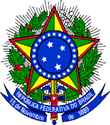 SECRETARIA DE EDUCAÇÃO PROFISSIONAL E TECNOLÓGICA INSTITUTO FEDERAL DE EDUCAÇÃO, CIÊNCIA E TECNOLOGIA DO RIO DE JANEIRO – IFRJMinuta ModeloPLANO DE TRABALHO para Acordo de Cooperação TécnicaInstruções Iniciais:Nota Explicativa 1: O plano de trabalho, embora não mencionado do Capítulo III do Decreto nº 11.531, de 2023, é peça técnica compatível e fundamental com instrumento jurídico que cria obrigações jurídicas entre as partes, como é o caso do Acordo de Cooperação Técnica.Nesse cenário, o art. 5º da Lei nº 14.133, de 2021, impõe a observância do princípio do planejamento, de modo que o Plano de Trabalho, instrumento que materializa este planejamento, se faz necessário em parcerias desta espécie.Nota Explicativa 2: O adequado planejamento contido no plano de trabalho traz maior segurança nas condutas de cada um dos partícipes, assim como facilita a realização de fiscalização pelos demais órgãos de controle interno e externo. Vale dizer, a regularidade do instrumento depende, em primeiro lugar, do plano de trabalho. Se este instrumento for elaborado de forma correta, planejada e detalhada, bastará aos partícipes cumpri-lo para garantir o sucesso do ajuste.Nota Explicativa 3: Plano de Trabalho é o instrumento que integra a proposta de celebração do Acordo de Cooperação Técnica, contendo todo o detalhamento das responsabilidades assumidas pelos partícipes. O presente plano de trabalho é uma versão norteadora, de modo que todas as tarefas e o cronograma devem ser analisados e adaptados em conformidade com o objeto da avença. Nota Explicativa 4: O Plano de trabalho deverá integrar o Instrumento do Acordo de Cooperação Técnica como anexo, bem como deverá ser aprovado pelos setores responsáveis de ambos os partícipes.Nota Explicativa 5: As alterações no Plano de Trabalho, que acarretem consequências jurídicas, devem ser efetivadas por intermédio de termo aditivo e submetidas previamente à consultoria jurídica dos partícipes.Nota Explicativa 6: Os itens deste modelo de instrumento de parceria destacados em vermelhodevem ser adotados pelo órgão ou entidade pública, de acordo com as peculiaridades e condições do objeto.  Nota Explicativa 7: As notas explicativas apresentadas ao longo do modelo traduzem-se em orientações e devem ser excluídas após as adaptações realizadas.  
MINISTÉRIO DA EDUCAÇÃOSECRETARIA DE EDUCAÇÃO PROFISSIONAL E TECNOLÓGICA INSTITUTO FEDERAL DE EDUCAÇÃO, CIÊNCIA E TECNOLOGIA DO RIO DE JANEIRO - IFRJPLANO DE TRABALHOACORDO DE COOPERAÇÃO TÉCNICA Nº XX/XXXXDESCRIÇÃOETAPAS DO PLANO DE TRABALHOCOORDENAÇÃOE EQUIPE TÉCNICAObjetivo Objetivo Objetivo Objetivo Objetivo Este Plano de Trabalho tem como obejtivo estabelecer as diretrizes para a execução do Acordo de Cooperação Técnica entre o Instituto Federal de Educação, Ciência e Tecnologia do Rio de Janeiro e o/a XXXXXXXXXX. Este Plano de Trabalho tem como obejtivo estabelecer as diretrizes para a execução do Acordo de Cooperação Técnica entre o Instituto Federal de Educação, Ciência e Tecnologia do Rio de Janeiro e o/a XXXXXXXXXX. Este Plano de Trabalho tem como obejtivo estabelecer as diretrizes para a execução do Acordo de Cooperação Técnica entre o Instituto Federal de Educação, Ciência e Tecnologia do Rio de Janeiro e o/a XXXXXXXXXX. Este Plano de Trabalho tem como obejtivo estabelecer as diretrizes para a execução do Acordo de Cooperação Técnica entre o Instituto Federal de Educação, Ciência e Tecnologia do Rio de Janeiro e o/a XXXXXXXXXX. Este Plano de Trabalho tem como obejtivo estabelecer as diretrizes para a execução do Acordo de Cooperação Técnica entre o Instituto Federal de Educação, Ciência e Tecnologia do Rio de Janeiro e o/a XXXXXXXXXX. Identificação dos Partícipes do Plano de TrabalhoIdentificação dos Partícipes do Plano de TrabalhoIdentificação dos Partícipes do Plano de TrabalhoIdentificação dos Partícipes do Plano de TrabalhoIdentificação dos Partícipes do Plano de TrabalhoIFRJInstituto Federal de Educação, Ciência e Tecnologia do Rio de JaneiroInstituto Federal de Educação, Ciência e Tecnologia do Rio de JaneiroCNPJ:10.952.708/0001-04XXXXXXXXXXXXXXXXXXXXXXXXXXXXCNPJ:XX.XXX.XXX/XXXX-XXClassificação do Plano de TrabalhoClassificação do Plano de TrabalhoClassificação do Plano de TrabalhoClassificação do Plano de TrabalhoClassificação do Plano de TrabalhoEnquadramento majoritário:Enquadramento majoritário:Justificativa / FundamentaçãoJustificativa / FundamentaçãoJustificativa / FundamentaçãoJustificativa / FundamentaçãoJustificativa / FundamentaçãoIdentificar todos os aspectos que motivem a prática do ato dentre os quais se sugerem: a) demonstrar a importância da proposta; b) caracterizar os interesses recíprocos; c) indicar o público-alvo; e d) definir os resultados esperados.Identificar todos os aspectos que motivem a prática do ato dentre os quais se sugerem: a) demonstrar a importância da proposta; b) caracterizar os interesses recíprocos; c) indicar o público-alvo; e d) definir os resultados esperados.Identificar todos os aspectos que motivem a prática do ato dentre os quais se sugerem: a) demonstrar a importância da proposta; b) caracterizar os interesses recíprocos; c) indicar o público-alvo; e d) definir os resultados esperados.Identificar todos os aspectos que motivem a prática do ato dentre os quais se sugerem: a) demonstrar a importância da proposta; b) caracterizar os interesses recíprocos; c) indicar o público-alvo; e d) definir os resultados esperados.Identificar todos os aspectos que motivem a prática do ato dentre os quais se sugerem: a) demonstrar a importância da proposta; b) caracterizar os interesses recíprocos; c) indicar o público-alvo; e d) definir os resultados esperados.Identificação do ObjetoIdentificação do ObjetoIdentificação do ObjetoIdentificação do ObjetoIdentificação do ObjetoDeve-se descrever o produto final do Plano de Trabalho, de forma completa e sucinta.Deve-se descrever o produto final do Plano de Trabalho, de forma completa e sucinta.Deve-se descrever o produto final do Plano de Trabalho, de forma completa e sucinta.Deve-se descrever o produto final do Plano de Trabalho, de forma completa e sucinta.Deve-se descrever o produto final do Plano de Trabalho, de forma completa e sucinta.AbrangênciaAbrangênciaAbrangênciaAbrangênciaAbrangênciaIndicar a localidade, público-alvo dentre outros aspectos capazes de definir o alcance da parceria.Indicar a localidade, público-alvo dentre outros aspectos capazes de definir o alcance da parceria.Indicar a localidade, público-alvo dentre outros aspectos capazes de definir o alcance da parceria.Indicar a localidade, público-alvo dentre outros aspectos capazes de definir o alcance da parceria.Indicar a localidade, público-alvo dentre outros aspectos capazes de definir o alcance da parceria.Prazo de ExecuçãoPrazo de ExecuçãoPrazo de ExecuçãoPrazo de ExecuçãoPrazo de ExecuçãoIndicar o prazo (meses/ano), em conformidade com a vigência do Acordo de Cooperação.Indicar o prazo (meses/ano), em conformidade com a vigência do Acordo de Cooperação.Indicar o prazo (meses/ano), em conformidade com a vigência do Acordo de Cooperação.Indicar o prazo (meses/ano), em conformidade com a vigência do Acordo de Cooperação.Indicar o prazo (meses/ano), em conformidade com a vigência do Acordo de Cooperação.Metas, resultados e/ou produtosa serem alcançadosMetas, resultados e/ou produtosa serem alcançadosMetas, resultados e/ou produtosa serem alcançadosMetas, resultados e/ou produtosa serem alcançadosMetas, resultados e/ou produtosa serem alcançadosAtividadeResponsávelPrazoNomeInstituiçãoMatrícula/CPFDeclaro que esteplano de trabalho contém todos os requisitos técnicos pertinentes a sua perfeita execução, bem como foi submetido as instâncias técnicas necessárias, para que possa guardar conformidade com as exigências legais aplicáveis, assim submetendo-o a aprovação das autoridades competentes.<ASSINATURA ELETRÔNICA>Coordenador (a) do Plano de Trabalho IFRJ<ASSINATURA ELETRÔNICA>Coordenador (a) do Plano de Trabalho XXXXXXXX